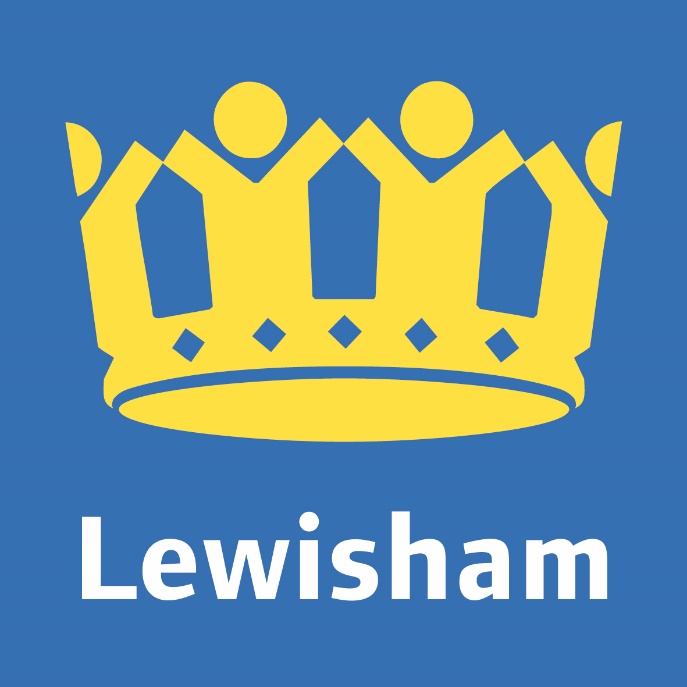 London Borough of Culture 2022Lewisham 2022 - Artists of Change Call Out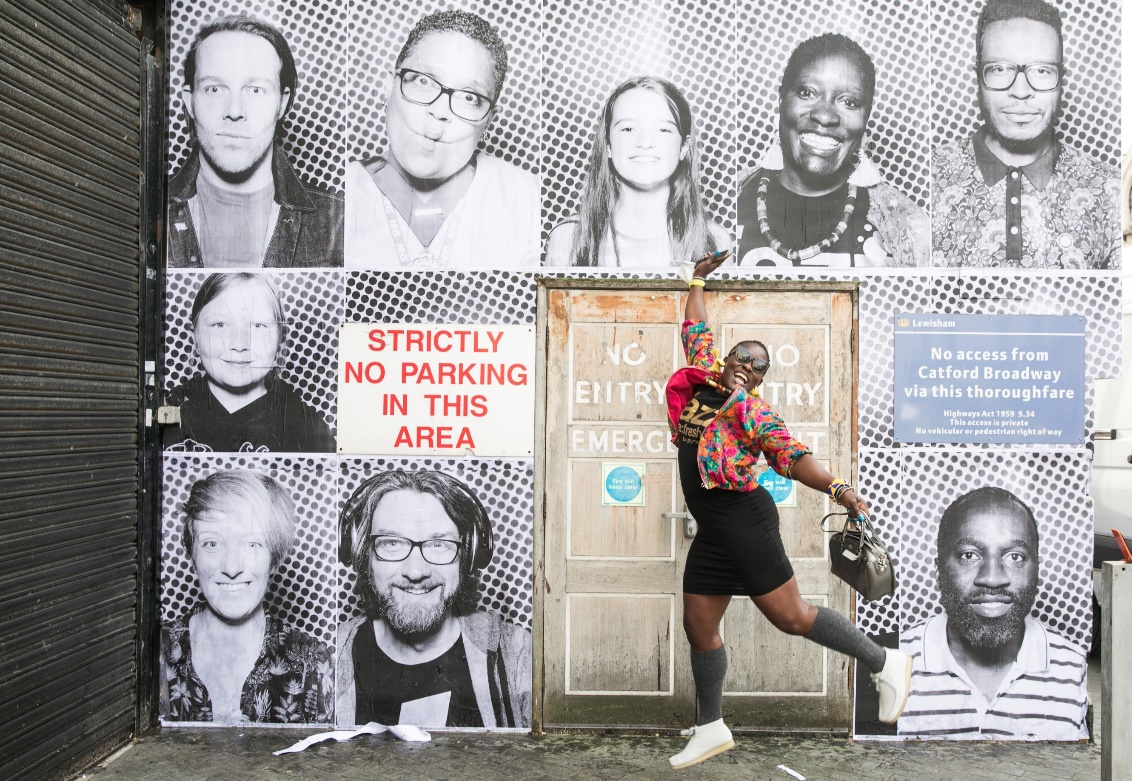 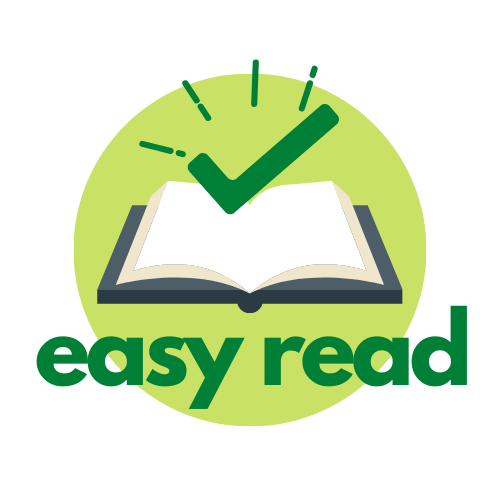 The Mayor of London’s Borough of Culture  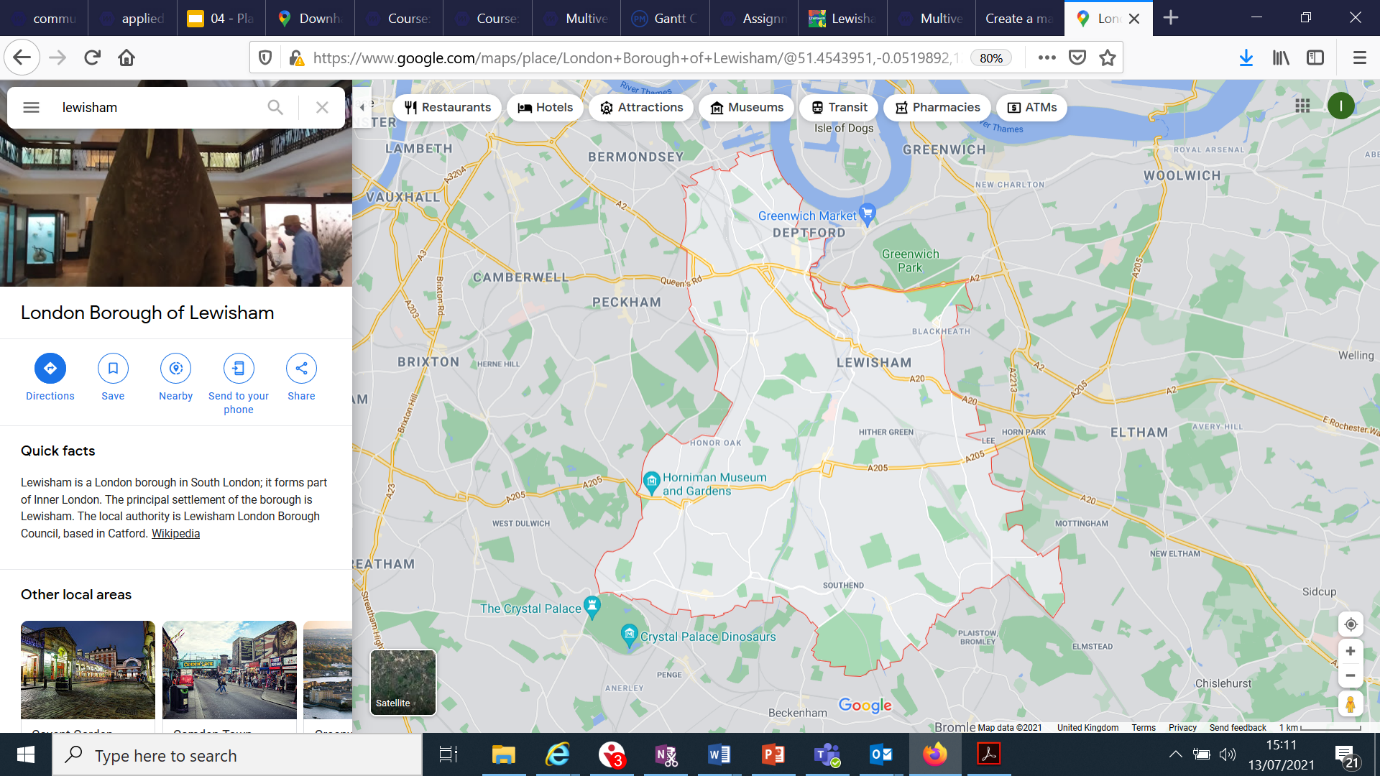 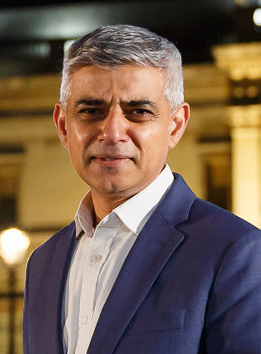 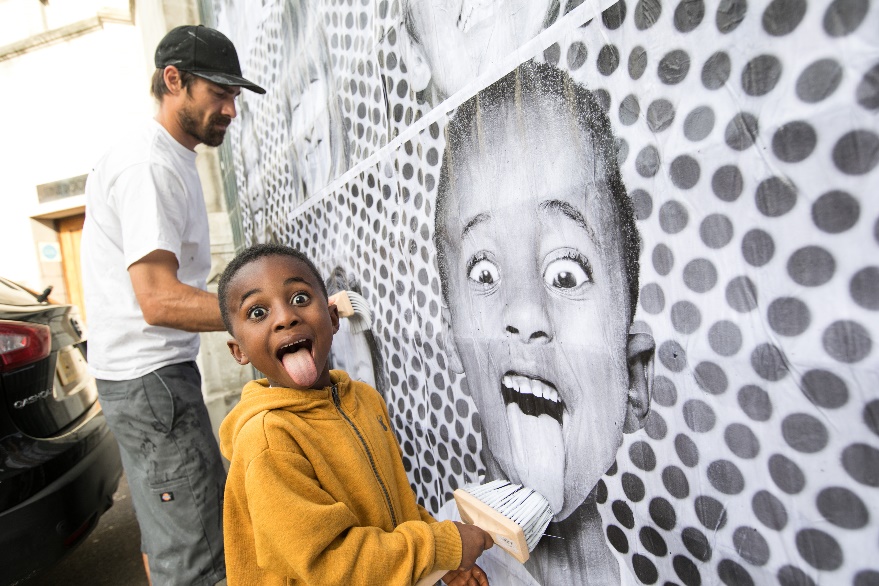 Lewisham 2022 Artists of Change Residency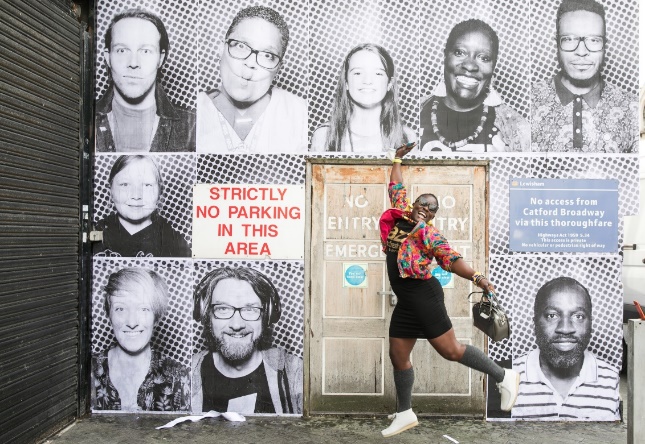 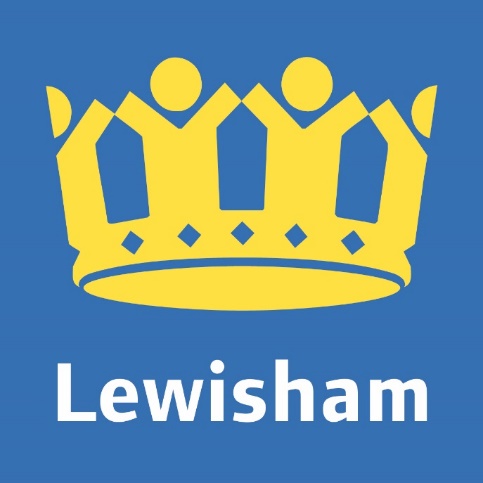 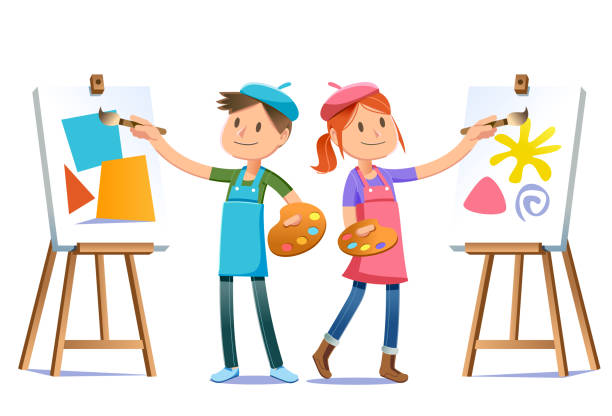 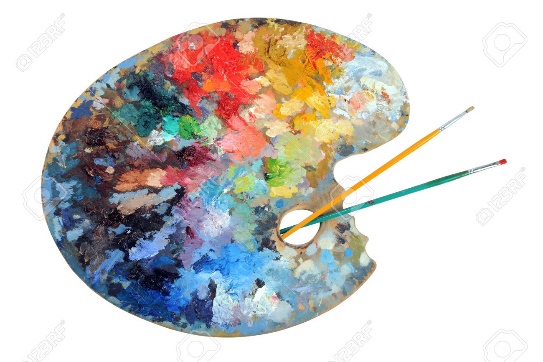 The Project Vision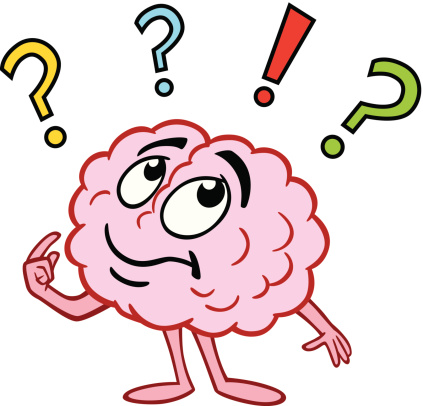 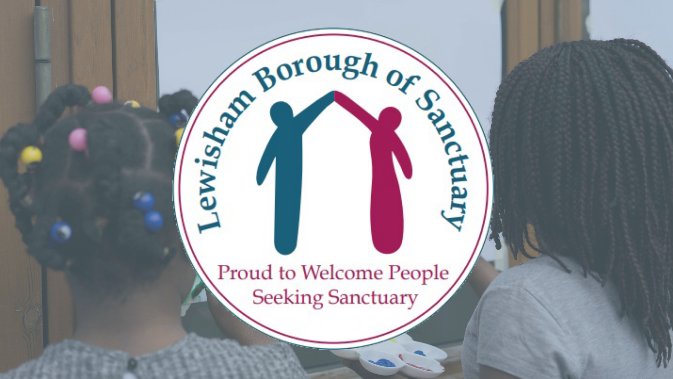 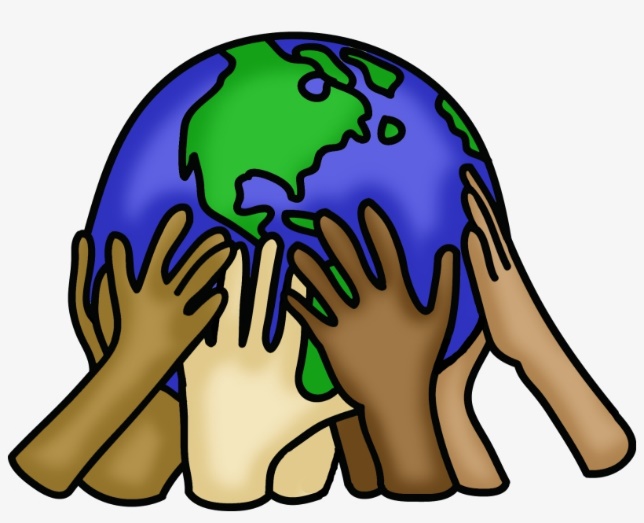 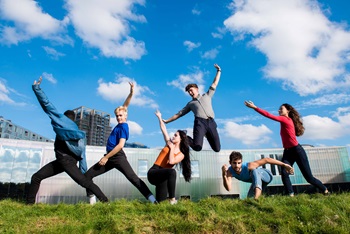 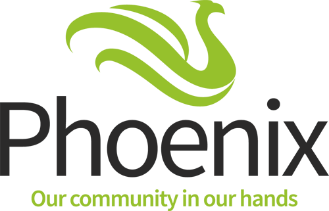 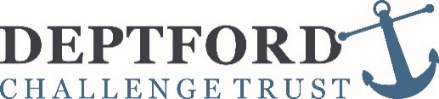 What We Are Looking For 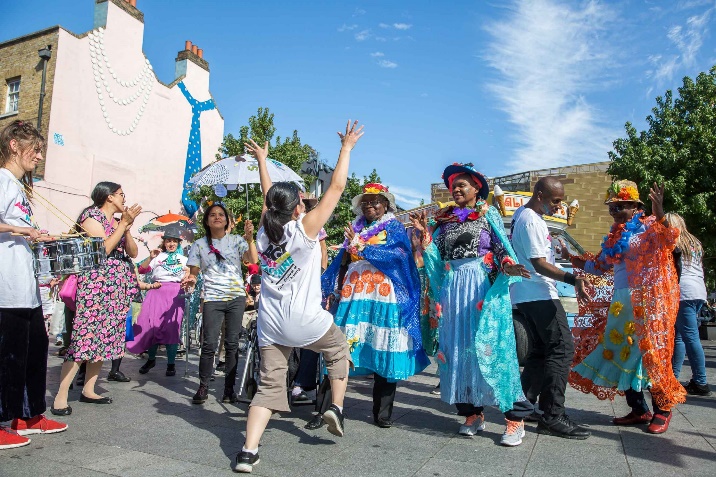 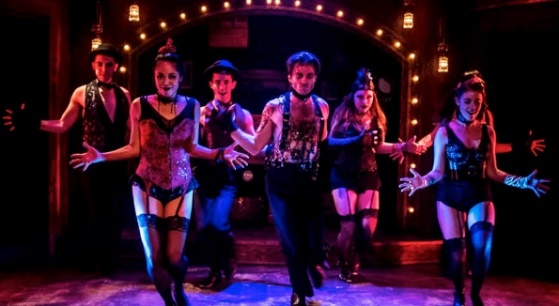 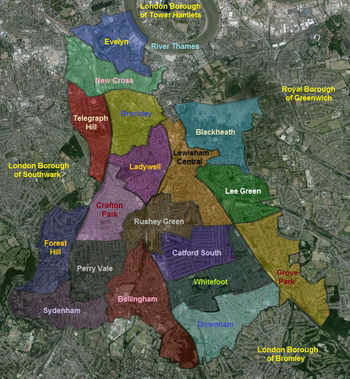 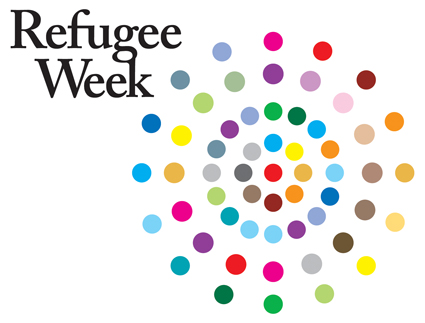 What To Include In Your Application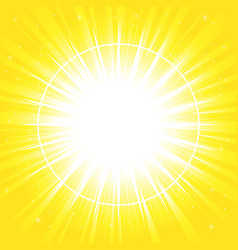 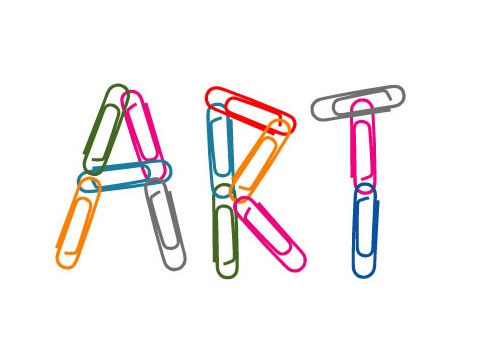 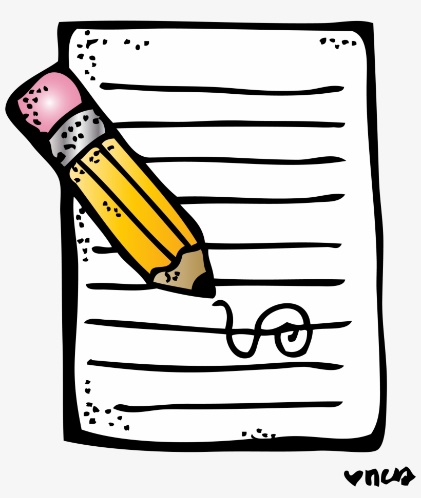 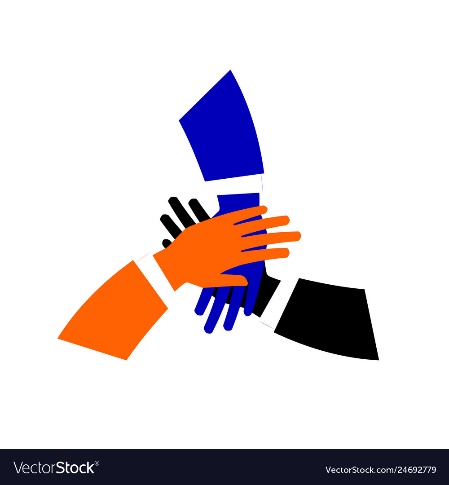 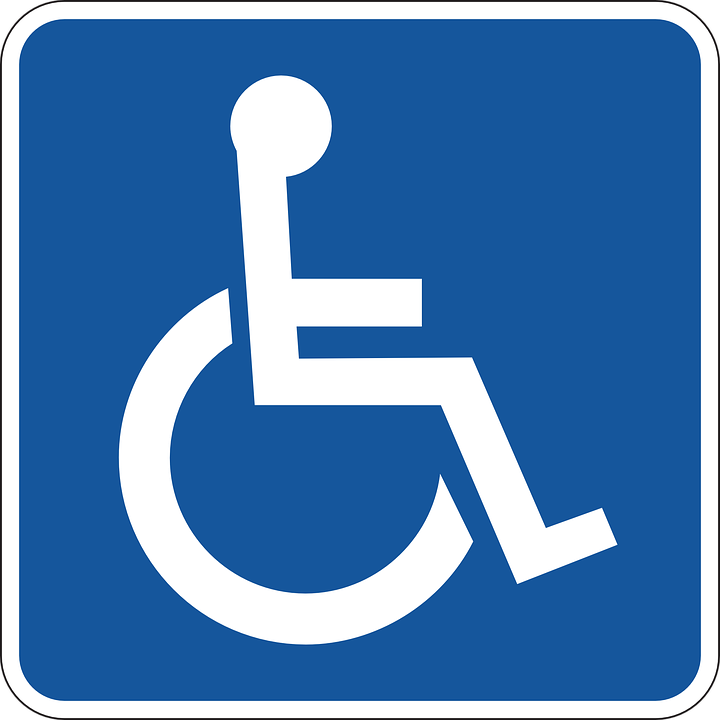 Artist Fees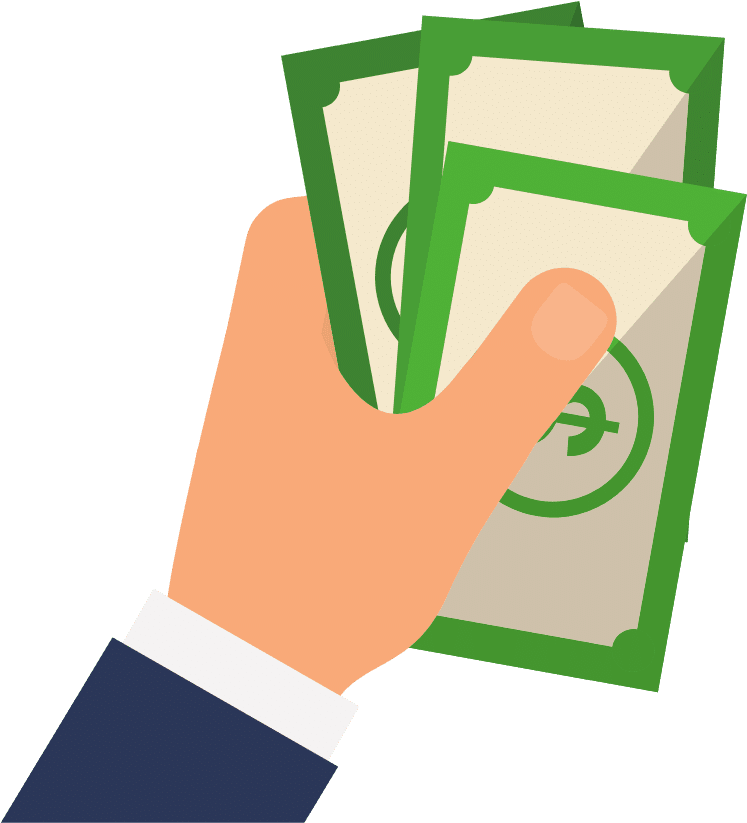 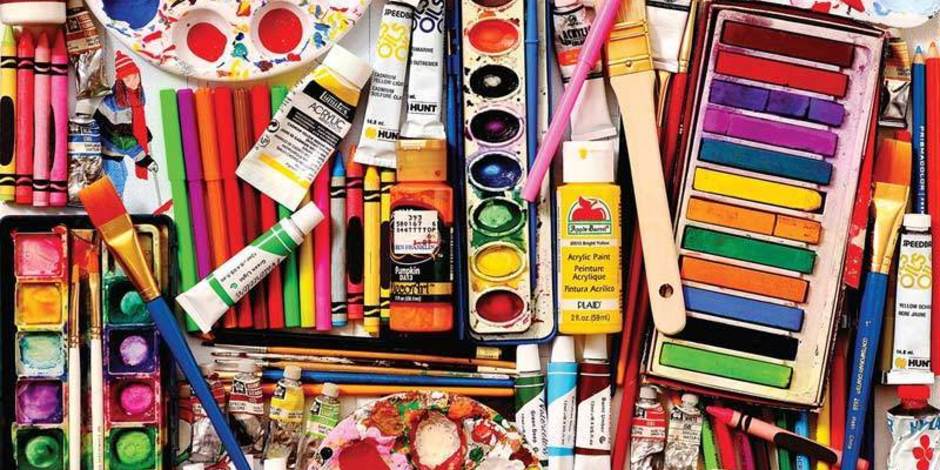 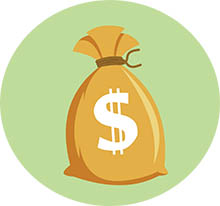 How to apply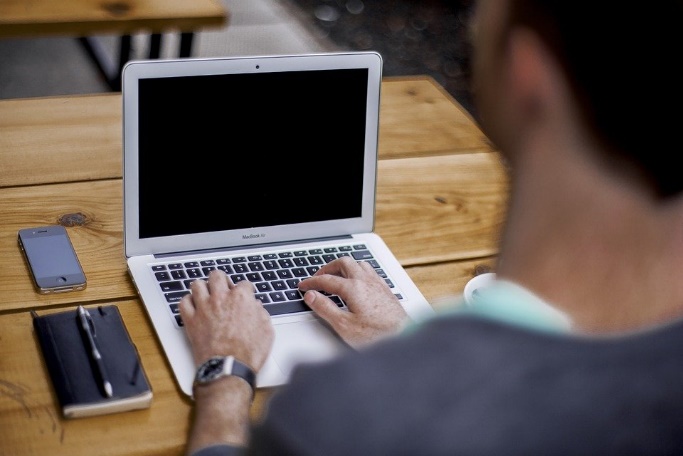 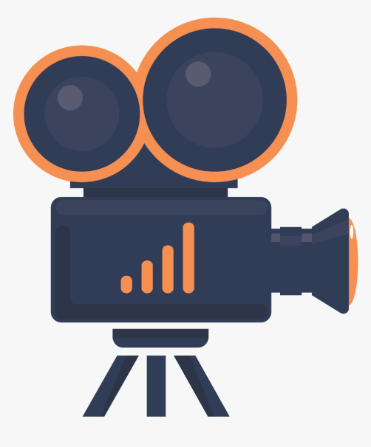 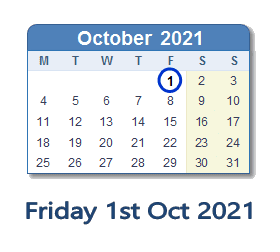 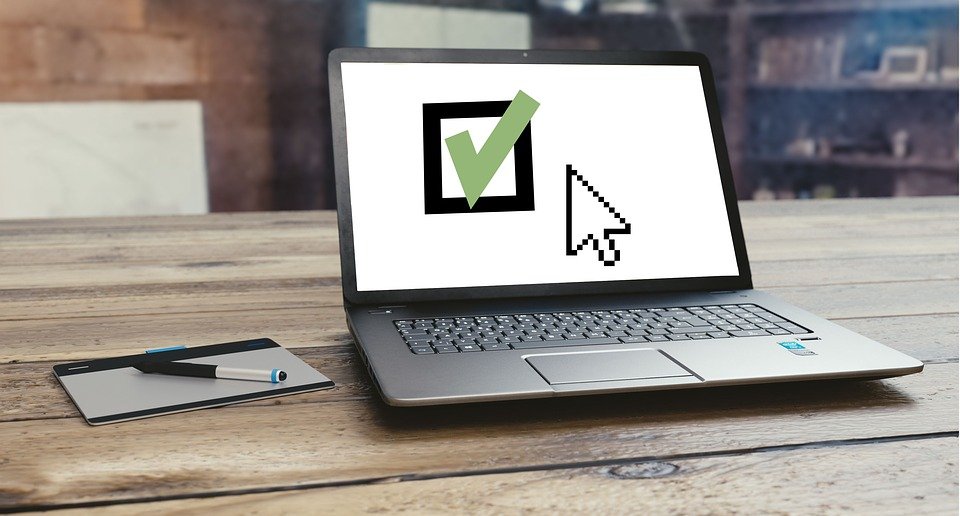 Timescale, Application Process & Support 1st October Deadline for 1st round of applicationsMid-OctoberArtists informed of outcomeShortlisted artists invited to submit a full applicationDecember Chosen artists introducedJanuary Detailed plans for residency are put togetherFebruaryArtists start working with communities May Rehearsals begin June Public outcomes as part of refugee week July Evaluation of the residency 